PANDUAN PENULISAN LAPORAN PROYEK 1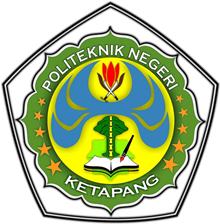 PROGRAM STUDI TEKNIK INFORMATIKAPOLITEKNIK NEGERI KETAPANGKETAPANG2017TIM PENYUSUNYusuf, S.ST, M.TYudi Chandra, S.ST, M.TEka Wahyudi, S.Pd, M.CsNovi Indah Pradasari, M.KomYusril Eka Mahendra, S.ST, M.TIRizqia Lestika Atimi, ST., MTRefid Ruhibnur, S.ST., MMRustiarni, SHIndra Pratiwi, M.PdAprianda Ibrahim, S.KomDesy Putri Syafrianti, S.KomAr-Razy Muhammad, S.TPusparini Akhmad, S.SiKATA PENGANTARPanduan penulisan laporan proyek ini dibuat sebagai acuan bagi mahasiswa yang akan menulis laporan proyek 1. Buku panduan ini dibuat sebagai upaya untuk meningkatkan kualitas penulisan laporan mahasiswa. Panduan ini disusun dari berbagai sumber rujukan setelah melalui proses diskusi yang panjang. Isi buku ini merupakan usaha maksimal tim penyusun untuk menyeragamkan format penulisan sehingga dapat menjadi panduan bagi Mahasiswa dan Dosen. Oleh karena itu, berbagai hal yang terkait dengan petunjuk penulisannya diuraikan secara komprehensif.Akhir kata, tim penyusun selaku Panitia Penyusun Panduan Penulisan Laporan Proyek 1 Program Studi Teknik Informatika Politeknik Negeri Ketapang, dengan segala kerendahan hati bersedia menerima kritik yang konstruktif untuk penyempurnaan buku panduan ini pada masa yang akan datang. Ketapang,  14 November 2017Tim PenyusunDAFTAR ISIKATA PENGANTAR		DAFTAR ISI		BAB I	PENDAHULUAN		1Latar Belakang	...............................................................................	1Tujuan	............................................................................................	1Sistematika Penulisan	...................................................................	1BAB II	FORMAT ISI LAPORAN 		2BAB III	PENJELASAN MENGENAI FORMAT ISI LAPORAN		4Bagian Awal		4Halaman Sampul / Cover		4Halaman Judul		4Halaman Persetujuan		5Halaman Pengesahan		5Halaman Kata Pengantar		5Daftar Isi		6Daftar Tabel		6Daftar Gambar		6Daftar Singkatan		7Daftar Lampiran		7Bagian Isi		7Bab Pendahuluan		7Latar Belakang		7Rumusan Masalah		8Batasan Masalah		8Tujuan Penelitian		8Sistematika Penulisan		9	Bab Tinjauan Pustaka		9Tinjauan Pustaka berkaitan denga Judul Penelitian		9Sub Bab Profil Tempat Penelitian		9Bab Metodologi Penelitian dan Perancangan Sistem		9Metodologi Penelitian		9Perancangan Sistem		11Bab Penutup	.....................................................................	12Bagian Akhir		13Daftar Pustaka		13BAB IV	KETENTUAN UMUM PENULISAN LAPORAN PROYEK 1		14		Ukuran Kertas		14Pengetikan		14Penomoran Bab dan Sub Bab		15Penomoran Halaman		15Penomoran Tabel dan Gambar		15Lampiran		17Penulisan Sitiran atau Pengutipan dan Daftar Pustaka		17Penulisan Sitiran atau Pengutipan 		18Penulisan Daftar Pustaka		20BAB V	PENUTUP		22DAFTAR PUSTAKA	......................................................................................	23LAMPIRANBAB IPENDAHULUANLatar BelakangPenulisan laporan proyek merupakan salah satu bentuk penulisan karya ilmiah yang dilakukan oleh mahasiswa di Program Studi Teknik Informatika Politeknik Negeri Ketapang. Isi laporan dapat berupa perancangan sistem, penelitian lapangan, pembuatan peralatan, ataupun studi ilmiah lainnya. Untuk itu perlu disusun panduan untuk membantu Mahasiswa dalam melakukan kegiatan ilmiah tersebut sekaligus menyeragamkan format tulisan serta meningkatkan kualitas tulisan mahasiswa.TujuanPanduan Penulisan Laporan Proyek 1 ini bertujuan untuk memberikan arahan kepada Mahasiswa Program Studi Teknik Informatika Politeknik Negeri Ketapang dalam menulis Laporan Proyek 1. Ketentuan dan format yang terkandung di dalamnya merupakan panduan untuk penulisan laporan yang berlaku. Sistematika PenulisanPenulisan isi panduan ini dimulai dari bab pertama berupa pendahuluan yang menjelaskan latar belakang dan tujuan buku panduan ini ditulis. Pada bab kedua, disampaikan tentang format isi laporan. Bab ketiga beisi penjelasan mengenai format penulisan laporan. Pada bab keempat berisi panduan untuk ketentuan umum menyangkut penulisan laporan, seperti ukuran kertas, pengetikan, penomoran halaman, penomoran tabel dan gambar, lampiran, sitasi atau pengutipan dan penulisan daftar pustaka. Bab kelima berisi penutup.BAB IIFORMAT ISI LAPORANHalaman Sampul Depan/CoverHalaman JudulLembar Persetujuan (Proses Seminar)Lembar PengesahanKata PengantarDaftar IsiDaftar TabelDaftar GambarDaftar SingkatanLampiran BAB 	I	PENDAHULUANLatar BelakangRumusan MasalahBatasan MasalahTujuan PenelitianSistematika PenulisanBAB 	II	TINJAUAN PUSTAKATinjauan Pustaka Berkaitan dengan Judul PenelitianProfil Tempat PenelitianBAB 	III	METODOLOGI PENELITIAN DAN PERANCANGAN SISTEMMetodologi PenelitianMetode PenelitianPopulasi dan Sampel PenelitianProsedur PenelitianProsedur Pengumpulan DataPerancangan SistemArsitektur Sistem Perancangan Arus Data (DFD atau UML)Perancangan DatabasePerancangan Antar MukaPerancangan Pengujian SistemBAB 	IV	PENUTUPKesimpulan SaranDAFTAR PUSTAKABAB IIIPENJELASAN MENGENAI FORMAT ISI LAPORANBagian AwalHalaman Sampul / CoverHalaman sampul /cover memuat judul penelitian, program studi dan jurusan, nama dan nomor induk mahasiswa, lambang Politeknik Negeri Ketapang, keterangan (program studi, perguruan tinggi, kota dan tahun). Semua poin dalam halaman ini ditulis dalam format rata tengah. Persyaratan bagian-bagian halaman judul tersebut sebagai berikut: Semua huruf pada judul penelitian ditulis dengan huruf kapital, ditebalkan (bold), jenis huruf Times New Roman ukuran 14 pt.Di bawah judul harus tertulis kata ‘PROYEK 1’ menggunakan huruf Times New Roman ukuran 14 pt ditebalkan.Nama mahasiswa ditulis secara lengkap (tidak boleh disingkat), dengan huruf kapital jenis Times New Roman ukuran 14 pt, ditebalkan (bold) dan digarisbawahi. Di bawah nama dicantumkan NIM (nomor induk mahasiswa) dengan jarak 1 spasi.Lambang Politeknik Negeri Ketapang berbingkai segilima (bukan bulat) dengan ukuran 4 cm. Keterangan (program studi, perguruan tinggi, kota, dan tahun) ditulis dengan huruf kapital dengan jenis Times New Roman ukuran huruf 14 pt. Contoh halaman sampul (cover) disajikan pada ‎Lampiran A.Halaman JudulHalaman judul dihitung sebagai halaman pertama, tetapi tidak diberikan nomor halaman. Contoh halaman judul disajikan pada Lampiran B.Halaman PersetujuanHalaman ini dimaksudkan sebagai persetujan dari Dosen Pembimbing sehingga penelitian dapat dilanjutkan dalam Seminar Proyek 1. Contoh halaman persetujuan disajikan dalam lampiran C.Halaman PengesahanHalaman ini dimaksudkan untuk mengesahkan laporan proyek 1 Mahasiswa yang disetujui oleh Dosen Pembimbing dan Dosen Penguji kemudian disahkan oleh Ketua Jurusan. Contoh halaman persetujuan disajikan dalam lampiran D.Halaman Kata PengantarKata pengantar dapat ditulis mengikuti format berikut : Paragraf pertama diawali dengan memuat ungkapan rasa syukur kepada Tuhan. Paragraf kedua merupakan tujuan penelitian, pengalaman dan kesulitan dalam pelaksanaan penelitian serta dampak dari penelitian yang telah dilakukan.Paragraf ketiga memuat ungkapan terimakasih disampaikan kepada pihak-pihak yang berkontribusi langsung pada pelaksanaan penelitian seperti kepala jurusan, sekretaris jurusan, dosen pembimbing, dosen penguji, pihak yang membantu dalam penyediaan bahan, alat, data, dan sebagainya untuk keperluan penelitian.Harapan penulis terhadap penelitian dapat diungkapkan pada bagian akhir kata pengantar.Instansi atau orang yang tidak mempunyai hubungan secara keilmiahan terhadap pelaksanaan penelitian, termasuk keluarga, kerabat, dan sebagainya tidak perlu dimasukkan dalam Kata Pengantar. Pada bagian kanan bawah dicantumkan kota, bulan dan tahun pelaksanaan seminar dan di bawahnya dibubuhkan kata “Penulis”. Tata cara penulisan halaman kata pengantar diketik menggunakan huruf Times New Roman dengan ukuran 12pt berjarak 1,5 spasi. Tulisan “Kata Pengantar” diketik rata tengah dengan huruf kapital 12 pt ditebalkan. Contoh Kata Pengantar disajikan dalam Lampiran E.Daftar IsiDaftar isi mencantumkan seluruh heading yang terdapat dalam laporan. Setiap halaman yang mempunyai nomor halaman angka Romawi dan mempunyai judul juga dimasukkan ke daftar isi. Kata ‎”DAFTAR ‎ISI” sebagai judul halaman ini ditulis dalam bentuk huruf kapital menggunakan huruf Times New Roman ukuran 12 pt yang dicetak tebal (bold). Dalam penulisan bagian isi, mengikuti format Penomoran Bab dan Sub Bab dengan line spacing berjarak 1 spasi, before berjarak 6pt dan after berjarak 6pt. Contoh halaman daftar isi disajikan pada ‎Lampiran F.Daftar Tabel Bila proyek banyak terdapat tabel, maka perlu dibuat daftar tabel secara berurutan sesuai judul tabel untuk seluruh laporan proyek beserta halamannya. Tabel-tabel diberi nomor urut dengan angka arab. Kata DAFTAR TABEL pada halaman ini ditulis dengan huruf Times New Roman dengan huruf kapital yang diletakan di tengah dengan ukuran huruf 12 pt yang dicetak tebal (bold). Nomor tabel ditulis dengan dua angka arab yang dipisahkan oleh sebuah titik. Angka pertama menunjukan nomor bab tempat tabel tersebut terdapat, sedangkan angka kedua menunjukan nomor urut tabel dalam bab tersebut. Kata tabel, nomor tabel, judul tabel dan halaman tidak dicetak tebal dengan line spacing berjarak 1 spasi, before berjarak 6pt dan after berjarak 6pt. Contoh halaman daftar tabel disajikan pada ‎Lampiran G.Daftar Gambar Daftar gambar memuat nomor gambar, judul gambar dan nomor halaman tempat gambar dimuat Halaman ini ditulis pada halaman baru. Daftar gambar berisi grafik, gambar, foto yang terdapat dalam tugas akhir atau penyusunan laporan dibuat sesuai dengan urutan dan disertai halaman. Kata DAFTAR GAMBAR pada halaman ini ditulis dengan huruf Times New Roman dengan huruf kapital yang diletakan di tengah dengan ukuran huruf 12 pt yang dicetak tebal (bold). Nomor gambar ditulis dengan dua angka arab yang dipisahkan oleh sebuah titik. Angka pertama menunjukan nomor bab tempat gambar tersebut terdapat, sedangkan angka kedua menunjukan nomor urut gambar dalam bab tersebut. Kata gambar, nomor gambar, judul gambar dan halaman tidak dicetak tebal dengan line spacing berjarak 1 spasi, before berjarak 6pt dan after berjarak 6pt. Contoh halaman daftar gambar disajikan pada ‎Lampiran H.Daftar SingkatanDaftar singkatan ditulis pada halaman baru. Kata DAFTAR SINGKATAN pada halaman ini ditulis dengan huruf Times New Roman dengan huruf kapital yang diletakan di tengah dengan ukuran huruf 12 pt yang dicetak tebal (bold).Halaman ini memuat singkatan istilah yang diletakan pada kolom pertama, nama istilah lengkap yang ditulis di belakang singkatannya yang diletakan pada kolom kedua. Singkatan pada kolom pertama disusun berdasarkan abjad. Contoh halaman daftar singkatan disajikan pada ‎Lampiran I.Daftar Lampiran Daftar lampiran memuat nomor lampiran, judul lampiran dan nomor halaman tempat lampiran dimuat Halaman daftar lampiran ini ditulis pada halaman baru. Kata DAFTAR LAMPIRAN ditulis dengan huruf Times New Roman dengan huruf kapital yang diletakan di tengah dengan ukuran huruf 12 pt yang dicetak tebal (bold). Kata lampiran menggunakan huruf Times New Roman dengan huruf kapital berukuran 12 pt yang diikuti dengan nomor lampiran yang ditulis dengan angka arab dan tidak dicetak tebal. Sedangkan judul lampiran tidak semuanya menggunakan huruf kapital hanya huruf pertama dari tiap awal kata saja. Judul lampiran dan nomor halaman tidak dicetak tebal dengan line spacing berjarak 1 spasi, before berjarak 6pt dan after berjarak 6pt. Contoh halaman daftar lapiran disajikan pada ‎Lampiran J.Bagian IsiBab PendahuluanLatar BelakangLatar belakang dimaksudkan untuk menunjukkan pada pembaca alasan-alasan atau hal-hal yang mendorong pemilihan permasalahan, serta menunjukkan arti penting melakukan penelitian tersebut. Bagian ini memuat hal-hal sebagai berikut : Menguraikan masalah yang menarik untuk diteliti.Menjelaskan perbedaan penelitian tersebut dengan penelitian lain yang telah dilaksanakan.Menguraikan manfaat yang diharapkan dari hasil penelitian. Pada bagian akhir Latar Belakang disampaikan penegasan mengenai pentingnya penelitian tersebut dilakukan. Alur pemikiran latar belakang diuraikan dalam pola piramida terbalik, dari umum kekhusus, serta dilengkapi dengan data dan fakta pendukung.Rumusan MasalahBagian ini menyampaikan uraian tentang masalah yang menarik dipandang dari segi keteknikan untuk mendapatkan pemecahan maupun penjelasan dari masalah tersebut. Rumusan masalah diuraikan dalam bentuk pertanyaan.Batasan MasalahBagian ini merincikan pembahasan penelitian yang diusulkan agar masalah yang akan diteliti tidak meluas serta mencapai sasaran penelitian.Tujuan PenelitianTujuan penelitian adalah pernyataan singkat mengenai keinginan yang akan dicapai dari kegiatan penelitian yang dilakukan. Kemukakan pula tujuan khusus yang dirumuskan dalam bentuk item-item yang secara spesifik mengacu pada pertanyaan-pertanyaan penelitian (rumusan masalah penelitian). Penelitian dapat bertujuan untuk menguraikan, menerangkan, membuktikan, atau menerapkan suatu gejala, konsep, dugaan, ataupun membuat prototipe.Sistematika PenulisanBagian ini menguraikan rencana penulisan laporan proyek 1 oleh mahasiswa tersebut yang dijelaskan dalam setiap bab. Cara penulisan adalah didahului dengan rencana judul bab dan rencana isi bab tersebut. Bab Tinjauan PustakaTinjauan pustaka memuat uraian sistematis tentang hasil-hasil penelitian yang didapat oleh peneliti terdahulu dan yang ada hubungannya dengan penelitian yang akan dilakukan. Semua sumber yang dipakai harus disebutkan dengan mencantumkan nama penulis dan tahun penerbitan, sesuai yang tercantum pada daftar pustaka. Jika terdapat sub bab tinjauan pustaka, maka dapat dibuat dalam subsubbab dari Tinjauan Pustaka.Tinjauan Pustaka Berkaitan dengan Judul PenelitianSub Bab Profil Tempat PenelitianPada sub bab ini memuat profil tempat penelitian dan struktur organisasi instansi tempat penelitian dilaksanakan. Jika dimungkinkan terdapat subbab dari profil tempat penelitian, maka dapat dibuat dalam subsubbab Profil Tempat Penelitian. Bab Metodologi Penelitian dan Perancangan SistemPada bab ini akan terdapat dua subbab yang diatur sebagai berikut : Metodologi PenelitianPada subbab ini diuraikan keterangan tentang Jenis Penelitian, Metode Penelitian, Populasi dan Sampel Penelitian, Prosedur Penelitian, dan Prosedur Pengumpulan Data.Metode Penelitian:Bagian ini menjelaskan metode apa yang digunakan dalam mengumpulkan data, mengolah, dan menguji hasil penelitian. Intinya bagian ini menjelaskan langkah-langkah dalam melakukan penelitian.Populasi dan Sampel Penelitian:Dalam penelitian kuantitatif, Sampling, populasi dan sampel harus dikemukakan secara jelas. Populasi menjelaskan keseluruhan unit observasi yang diteliti dan dibatasi oleh kriteria tertentu dan besarannya. Sampling menjelaskan metode pengambilan sampel yang digunakan, apakah probability sampling atau non-probability sampling. Sampel menunjukkan ukuran minimal dari sebagian anggota populasi yang diteliti. Adapun dalam penelitian kualitatif digunakan non-probability sampling. Untuk populasi digunakan istilah sumber data yang terdiri atas informan kunci (key informan) dan informan.Prosedur Penelitian: menggambarkan langkah-langkah penelitian yang akan dilakukan.Prosedur Pengumpulan Data:Prosedur pengumpulan data menggambarkan langkah-langkah dalam memperoleh data sesuai dengan objek yang diteliti.Beberapa metode pengumpulan data dalam penelitian yang bias digunakan antara lain:Wawancara.Pengisian angket/kuesioner.Observasi, mengamati proses jalannya suatu sistem untuk dianalisis dan dirancang perbaikan yang bisadilakukan.Pengumpulan data sekunder, dari sumber-sumber data yang relevan, misalkan data dari BPS (Biro Pusat Statistik) padasitusresminya, dan semisalnya.Studi pustaka, membaca jurnal atau hasil seminar yang telah dipublikasikan sebelumnya untuk mendapatkan metode yang akan diterapkan/ dikombinasikan guna diterapkan dalamkasustertentu.Perancangan SistemPada subbab ini memuat keterangan berupa Analisa Kebutuhan dan Pemodelan Sistem seperti Perancangan Arsitektur Sistem, Pemodelan Sistem atau Perancangan Arus Data Flow Diagram (DFD atau UML) yang akan dibangun, Perancangan Database, Perancangan Antarmuka Sistem, serta Perancangan Pengujian Sistem. Bab PenutupBagian ini berisi kesimpulan dan saran yang merangkum pokok-pokok yang menarik. Bagian kesimpulan menyimpulkan hasil penelitian dan menjawab rumusan maslah yang telah disampaikan di Bab I. Hal-hal yang ditarik sebagai kesimpulan semestinya sudah dipaparkan pada bagian Hasil Penelitan (Bab IV). Kesimpulan harus merupakan hasil penelitian yang dilakukan. Dengan kata lain, jika tidak ada penelitian tersebut maka kesimpulan tidak dapat ditarik. Sedangkan saran berisikan rekomendasi untuk perbaikan atau kesempurnaan/kelengkapan penelitian yang telah dilakukannya. Sebelum menyebutkan item-item kesimpulan dan saran, harus dibuat paragraf pengantar.Bagian AkhirDaftar PustakaDaftar pustaka adalah kumpulan sumber informasi yang digunakan dalam sebuah penulisan yang disusun secara alfabetis. Sumber informasi yang dicantumkan dalam daftar pustaka merupakan sumber informasi yang dikutip dalam uraian dan yang mendukung atau dipakai sebagai acuan. Informasi tentang sumber yang digunakan harus ditulis secara benar, lengkap dan konsisten dengan menggunakan format/standar tertentu. Contoh halaman daftar singkatan disajikan pada ‎Lampiran M.BAB IVKETENTUAN UMUM PENULISAN LAPORAN PROYEK 1Ukuran KertasSpesifikasi kertas yang digunakan adalah sebagai berikut: Jenis 	: HVS Warna 	: Putih polos Berat 	: 70 gram Ukuran 	: A4 (21,5 cm×29,7 cm) Warna cover 	: Abu-abuPengetikanKetentuan pengetikan adalah sebagai berikut :Pencetakan dilakukan pada satu sisi kertas (single side).Posisi penempatan teks pada tepi kertas : Batas kiri	: 4 cm (termasuk 1 cm untuk penjilidan)Batas kanan	: 3 cmBatas atas	: 3 cmBatas bawah	: 3 cmJenis huruf adalah Times New Roman, ukuran huruf 12 pt khusus bagian isi. Sedangkan untuk halaman sampul / cover diatur pada BAB III.Paragraph diketik 1,5 spasi dan diketik rata kanan kiri (justify)Istilah yang masih menggunakan Bahasa asing ditulis dengan cetak miring (italic)Penulisan judul bab diketik rata tengah (alignment center). Semua huruf dikapitalkan dan ditebalkan, dan jarak antara bab dan judul bab diketik dengan 1 spasiJarak antara judul bab dan sub bab diketik dengan spasi 18pt, dan jarak antara paragraf dalam sub bab dengan sub bab diketik dengan spasi 10pt. Penulisan kalimat diawal paragraf ditulis dengan left indentation 1 cm (Lampiran K)Penomoran Bab atau Sub BabPenomoran Sub bab, sub sub bab dan seterusnya dapat dilihat pada Lampiran L.Penomoran HalamanPenomoran halaman tidak diberi imbuhan apapun. Jenis bilangan nomor halaman yang digunakan untuk laporan proyek 1 ini hanya angka Arab, dengan ketentuan sebagai berikut: Penomoran diurutkan dari halaman pertama Bab I.Letaknya di bagian kanan atas Khusus halaman pertama setiap bab, nomor halaman diletakkan di tengah bawah Menggunakan header dan footer mengikuti format berikut :Header diisi dengan jurusan dan tahun, rata kiri sejajar dengan nomor halaman. Footer diisi dengan judul proyek dan rata kanan (kecuali untuk halaman awal bab).Header dan Footer dimulai dari halaman pertama Bab I.Penomoran Tabel dan Gambar Penomoran TabelNomor tabel ditulis secara berurutan diawali dengan nomor bab menggunakan angka Arab. Setiap pergantian bab, penomoran tabel dimulai lagi dari 1. Tulisan “Tabel”, nomor tabel dan judul tabel menggunakan Times New Roman 12 pt dan diletakkan di atas tabel. Tulisan ’Tabel’ dan nomor tabel tidak dicetak tebal. Judul tabel dan paragraf isi tabel diketik 1 spasi. Isi tabel menggunakan Times New Roman 10 pt. Setiap kata pada judul tabel diawali dengan huruf kapital, kecuali kata sambung dan kata depan. Posisi tabel terletak di kiri marjin (left). Tulisan ’Tabel’ dimulai sejajar dengan sisi kiri tabel. Sumber tabel disebutkan pada sudut kanan bawah tabel menggunakan Times New Roman 10pt. Jarak antara judul tabel dengan paragraf dan jarak antara sumber dengan paragraf berikutnya adalah 10pt.Contoh tabel :Tabel 1.1 Contoh Penulisan Judul Tabel Sumber : Data, 2010.Penulisan tabel yang berlanjut ke halaman berikutnya ditulis seperti contoh Tabel 1.2 berikut iniTabel 1.2 Contoh Penulisan Judul Tabel Pada halaman berikutnya ditulis :Tabel 1.2 Lanjutan GambarNomor gambar ditulis secara berurutan menggunakan angka Arab. Tulisan “Gambar”, nomor dan keterangan gambar menggunakan Times New Roman ukuran 12 pt dan diletakkan di bawah gambar dengan posisi rata tengah (alignment center). Setiap kata dimulai dengan huruf kapital, apabila judul gambar melebihi 1 baris maka kalimat awal baris kedua dan seterusnya ditulis dengan rata kiri pada kalimat awal judul gambar. Keterangan gambar diketik 1 spasi. Sumber gambar disebutkan pada sudut kanan bawah gambar menggunakan Times New Roman 10pt. Jarak antara judul gambar dengan paragraf ditulis dengan 10pt.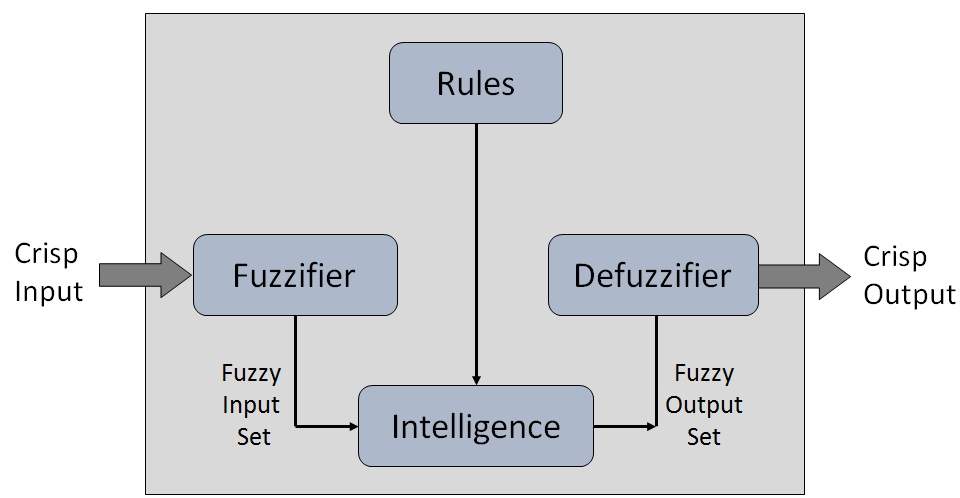 Sumber : Data, 2016.Gambar 1.2 Contoh penamaan keterangan gambarLampiranTulisan ”Lampiran” ditulis rata kiri (left) menggunakan huruf Times New Roman ukuran 12 dan ditebalkan, judul lampiran ditulis dengan huruf Times New Roman ukuran 12. Penomoran lampiran menggunakan huruf arab kapital dan setiap lampiran tidak menngunakan nomor halaman.Penulisan Sitiran atau Pengutipan dan Daftar PustakaTerkait dengan penulisan sitiran atau kutipan dan daftar pustaka, gaya atau model sitiran atau kutipan dan daftar pustaka yang digunakan dalam Panduan Penulisan Laporan Proyek 1 ini adalah APA STYLES. APA sendiri merupakan kependekan dari American Psychological Association, sehingga APA Styles merupakan salah satu bentuk sitasi yang dikeluarkan oleh organisasi APA terutama untuk bidang psikologi dan sosial. Beberapa ciri gaya penulisan sitiran dari APA Styles adalah: Daftar Pustaka diurutkan alfabetis berdasarkan Nama Belakang Penulis atau Judul apabila tidak ada penulis Nama depan penulis ditulis sebagai inisial Apabila ada penulis sama dalam daftar pustaka ditulis berurutan dari tahun yang paling lama Bisa ditambahkan huruf a, b, c setelah tahun Baris kedua tiap sumber ditulis dengan jarak 1 cm dari margin kiri baris pertama (hanging 1 cm) dengan jarak antar baris 1 spasi. Sedangkan jarak antarpustaka 1,5 spasi.Penulisan Sitiran atau PengutipanAda tiga bentuk Sitiran atau Pengutipan yang digunakan dalam Panduan Penulisan Laporan Proyek 1, yaitu kutipan langsung, kutipan tidak langsung, dan acuan sekunder. Ketiga bentuk sitasi tersebut diatur penggunaaanya sebagaimana berikut ini.Kutipan LangsungAdalah cuplikan tulisan orang lain tanpa perubahan kedalam karya tulis kita.Cara Pengutipan Langsung Pendek (tidak lebih dari 4 baris)Krug (2006:22)‎ menyatakan‎ bahwa,‎ “One‎ of‎ the‎ very‎ few‎ well-documented facts about Web use is that people tend to spend very little time reading most Web pages. Instead, we scan (or skim) them, looking for words or phrases that catch our eye.”Dalam Daftar Pustaka tertulis: Krug, S. (2006). Don’t Make Me Think: A Common Sense Approach to Web Usability. 2nd Ed. Berkeley, CA: New Riders. Pengutipan Langsung Panjang (lebih dari 4 baris)Association for Education and Communication Technology (AECT) mendefinisikan media sebagai segala bentuk dan saluran yang dipergunakan untuk suatu proses penyaluran informasi. Sedangkan National Education  Association (NEA) menyatakan bahwa media adalah segala benda yang dapat dimanipulasikan, dilihat, didengar, dibaca, atau dibicarakan beserta instrumen yang dipergunaan dengan baik dalam kegiatan belajar mengajar (Sadiman, 2009).Dalam Daftar Pustaka tertulis: Sadiman, AS. (2009). Media Pendidikan. Jakarta: Raja Grafindo Persada.Kutipan Tidak langsungKutipan tidak langsung adalah kutipan yang diuraikan kembali dengan kata-kata sendiri. Untuk dapat melakukan kutipan jenis ini pengutip harus memahami intisari dari bagian yang dikutip secara tidak langsung.Menurut Krug (2006), sebagian kecil pengguna Web yang membaca halaman-halaman Web, melainkan scanning-membaca cepat dengan melihat kata-kata atau frase yang mencolok.Krug (2006) menerangkan bahwa sebagian kecil pengguna Web yang membaca halaman-halaman Web, melainkan scanning-membaca cepat dengan melihat kata-kata atau frase yang mencolok.Dalam Daftar Pustaka tertulis: Krug, S. (2006). Don’t Make Me Think: A Common Sense Approach to Web Usability. 2nd Ed. Berkeley, CA: New Riders.Acuan Sekunder (Mengutip suatu sumber dalam sumber lain)Kadangkala perlu diacu pustaka sekunder. Bentuk kutipan sekunder adalah sebagai berikut: Martin dan Odell dalam Hariyanto (2004) mengemukakan bahwa Objek adalah sesuatu yang dapat dikonsepkan yang diperlukan untuk pemecahan masalah. Objek dapat berupa konsep, abstraksi, atau sesuatu dengan batas-batas yang‎ tegas. atauObjek adalah sesuatu yang dapat dikonsepkan yang diperlukan untuk pemecahan masalah. Objek dapat berupa konsep, abstraksi, atau sesuatu dengan batas-batas yang‎ tegas (Martin dan Odell dalam Hariyanto:2004)Rujukan yang dimuat dalam daftar acuan adalah sumber sekunder yang langsung dibaca penulis, bukan sumber asal. Jadi, dalam rujukan harus tertulis: Hariyanto, B. (2004). Rekayasa Sistem Berorientasi Objek. Bandung: CV. Informatika.  Penulisan Daftar Pustaka Daftar pustaka adalah kumpulan sumber informasi yang digunakan dalam sebuah penulisan yang disusun secara alfabetis. Sumber informasi yang dicantumkan dalam daftar pustaka merupakan sumber informasi yang dikutip dalam uraian dan yang mendukung atau dipakai sebagai acuan. Informasi tentang sumber yang digunakan harus ditulis secara benar, lengkap dan konsisten dengan menggunakan format/standar tertentu.Berikut ini adalah contoh bentuk penulisan daftar pustaka berdasarkan APA Styles untuk sumber informasi digital.Tabel 1.3 Contoh bentuk penulisan daftar pustaka berdasarkan APA StylesBAB VPENUTUPDemikian panduan penulisan laporan proyek ini dibuat, semoga dapat menjadi suatu acuan bagi mahasiswa dan dosen di lingkungan Program Studi Teknik Informatika Politeknik Negeri Ketapang.DAFTAR PUSTAKAAzhari, Imam. 2007. Panduan Teknis Penulisan Tugas Akhir Program Studi Ilmu Komputer. Versi 1.2. Universitas Ahmad Dahlan.Fakultas Teknik. 2006. Pedoman Penulisan Skripsi. Jakarta: Universitas Indonesia.Fakultas Teknik. 2015. Pedoman Penulisan Skripsi. Pontianak: Universitas Tanjungpura.LAMPIRAN AFORMAT HALAMAN SAMPUL (COVER)JUDUL LAPORAN HARUS DITULIS DENGAN HURUF KAPITAL JENIS TIMES NEW ROMAN UKURAN 14 PT DICETAK TEBALPROYEK 1 (TIMES NEW ROMAN 14 PT, BOLD)Oleh : (Times New Roma 14 pt)NAMA MAHASISWA  (TNR 14 PT, BOLD, UNDERLINE)NOMOR INDUK MAHASISWA (TNR 14 PT, BOLD)0Ukuran 4 cmPROGRAM STUDI (TNR 14 PT, BOLD)POLITEKNIK NEGERI KETAPANG (TNR 14 PT, BOLD)KETAPANG (TNR 12 PT, BOLD)TAHUN (TNR 12 PT, BOLD)PERANCANGAN SISTEM SMART OFFICEBERBASIS IOT DI LINGKUNGAN KERJA POLITEKNIK NEGERI KETAPANGPROYEK 1Oleh :NAMA MAHASISWANIM. 304 20XX XXXPROGRAM STUDI TEKNIK INFORMATIKAPOLITEKNIK NEGERI KETAPANGKETAPANG2017LAMPIRAN BFORMAT HALAMAN JUDULJUDUL LAPORAN HARUS DITULIS DENGAN HURUF KAPITAL JENIS TIMES NEW ROMAN UKURAN 14 PT DICETAK TEBALOleh : (Times New Romat 14 pt)NAMA MAHASISWA  (TNR 14 PT, BOLD, UNDERLINE)NOMOR INDUK MAHASISWA (TNR 14 PT)PROGRAM STUDI (TNR 14 PT, BOLD)POLITEKNIK NEGERI KETAPANG (TNR 14 PT, BOLD)KETAPANG (TNR 14 PT, BOLD)TAHUN (TNR 14 PT, BOLD)PERANCANGAN SISTEM SMART OFFICE BERBASIS IOT DI LINGKUNGAN KERJA POLITEKNIK NEGERI KETAPANGOleh :AR-RAZY MUHAMMADNIM. 304 20XX XXXPROGRAM STUDI TEKNIK INFORMATIKAPOLITEKNIK NEGERI KETAPANGKETAPANG2017LAMPIRAN CCONTOH HALAMAN PERSETUJUANLEMBAR PERSETUJUANPERANCANGAN SISTEM SMART OFFICE BERBASIS IOT DI LINGKUNGAN KERJA POLITEKNIK NEGERI KETAPANG Oleh :NAMA MAHASISWANIM. 304 2015 123Telah Siap Diseminarkan dalam Seminar Proyek 1Dosen PembimbingNAMA DOSENNIK.LAMPIRAN DCONTOH HALAMAN PENGESAHANLEMBAR PENGESAHANPERANCANGAN SISTEM SMART OFFICE BERBASIS IOT DI LINGKUNGAN KERJA POLITEKNIK NEGERI KETAPANG Oleh :NAMA MAHASISWANIM. 304 2015 123Telah Diseminarkan dalam Seminar Proyek 1	Dosen Pembimbing	Dosen Penguji	NAMA DOSEN	NAMA DOSEN	NIK.	NIK.Mengesahkan, Ketua Jurusan Teknik InformatikaNAMA KETUA JURUSANNIK. LAMPIRAN ECONTOH KATA PENGANTARKATA PENGANTARPuji syukur kehadirat Allah SWT yang telah melimpahkan rahmat dan hidayah-Nya sehingga penulis dapat menyelesaikan penelitian dan penulisan laporan Proyek 1 yang berjudul “Perancangan Sistem Smart Office Berbasis IOT Di Lingkungan Kerja Politeknik Negeri Ketapang”.Proyek ini menjelaskan tentang rancangan sistem perangkat lunak yang bisa digunakan sebagai perangkat lunak terintegrasi dalam upaya untuk meningkatkan efektifitas penggunaan alat-alat kelistrikan yang ada di lingkungan kerja Politeknik Negeri Ketapang. Dengan memanfaatkan perangkat lunak yang terintegrasi ke dalam sistem dapat dilakukan monitoring secara real-time dan semua proses dapat dilakukan secara automatisasi. Dalam pelaksanan proyek dan penulisan, penulis mendapatkan bantuan dari berbagai pihak. Oleh karena itu pada kesempatan ini penulis mengucapkan terima kasih kepada ............................. Terimakasih disampaikan pula kepada Politeknik Negeri Ketapang yang telah membantu menyediakan tempat pelaksanaan proyek. Penulis berharap proyek ini dapat bermanfaat sebagai acuan pengembangan dan implementasi sistemnya maupun dapat digunakan sebagai acuan atau referensi ilmiah dalam perancangan dan pengembangan sistem serupa di masa yang akan datang. Penulis mengharapkan masukan yang konstruktif agar dapat menyempurnakan proyek ini. Ketapang,  Juni 2017Penulis,LAMPIRAN FCONTOH DAFTAR ISIDAFTAR ISIHALAMAN JUDUL		viLEMBAR PENGESAHAN		viiKATA PENGANTAR		viiiDAFTAR ISI		ixDAFTAR TABEL		xiDAFTAR GAMBAR 		xiiDAFTAR SINGKATAN		xiiiDAFTAR LAMPIRAN		ixBAB I PENDAHULUAN		1Latar Belakang		1Rumusan Masalah		2Batasan Masalah		2Tujuan		2Sistematika Penulisan		3BAB II TINJAUAN PUSTAKA		4Tinjauan Pustaka Berkaitan dengan Judul Penelitian		5Profil Tempat Penelitian		6BAB III METODOLOGI PENELITIAN DAN PERANCANGAN SISTEM		7	Metodologi Penelitian		7Perancangan Sistem		15BAB IV HASIL PENELITIAN		20Hasil Pengujian Sistem		20Hasil Penelitian		25BAB V PENUTUP		30Kesimpulan		30Saran		31DAFTAR PUSTAKA		32LAMPIRAN GFORMAT DAFTAR TABELDAFTAR TABELHalamanTabel 3.1 	Representasi kasus model frame	31Tabel 3.2 	Faktor resiko yang mempengaruhi pasien	31Tabel 3.3 	Gejala yang dirasakan pasien	32Tabel 4.1 	Contoh representasi kasus	34Tabel 4.2 	Tabel penyakit	34Tabel 4.3 	Tabel gejala	35Tabel 4.4 	Tabel resiko	35Tabel 4.5 	Tabel pembobotan kasus	36Tabel 4.6 	Tabel pembobotan gejala	37Tabel 4.7 	Tabel pembobotan faktor resiko	37Tabel 4.8 	Tabel detail gejala kasus	38Tabel 4.9 	Tabel detail resiko kasus	38Tabel 4.10 	Tabel basis kasus	39Tabel 4.11 	Tabel diagnosis	39Tabel 4.12 	Tabel detail gejala diagnosis	40Tabel 4.13 	Tabel detail resiko diagnosis	40Tabel 4.14 	Tabel user manager	40Tabel 5.1 	Tabel jumlah data basis kasus	41Tabel 5.2 	Contoh basis kasus (source case)	42Tabel 5.3 	Contoh permasalahan baru (target case)	43Tabel 5.4 	Tabel jumlah data pengujian	43Tabel 5.5 	Rekapitulasi hasil pengujian	44Tabel 5.6 	Confusion matrix metode nearest neighbor similarity	46LAMPIRAN HFORMAT DAFTAR GAMBARDAFTAR GAMBARHalamanGambar 3.1 	Siklus metode CBR (Pal dan Shiu, 2004) 	21Gambar 3.2 	Flowchat proses pengukuran similaritas lokal	23 Gambar 4.1 	Rancangan sistem CBR untuk diagnosis penyakit jantung	41Gambar 4.2 	Arsitektur sistem CBR untuk diagnosis penyakit jantung	42 Gambar 4.3 	Diagram Konteks	42Gambar 4.4 	DFD level 1	44Gambar 4.5 	DFD level 2 proses rekam data	45Gambar 4.6 	DFD level 2 proses konsultasi	46Gambar 4.7 	DFD level 2 proses revisi kasus	46Gambar 4.8 	Relasi antar tabel	47Gambar 4.9 	Skema pengujian terhadap sistem untuk mendiagnosis penyakit jantung	48Gambar 5.1 	Grafik perbandingan hasil pengujian berdasarkan siklus CBR	60LAMPIRAN IFORMAT DAFTAR SINGKATANDAFTAR SINGKATANACK 	AcknowledgementAWGN 	Additive White Gaussian NoiseCCI 	Co-ChannelInterferenceCIR 	Carrier to Interference Ratioiid 	independent identifically distributedLOS 	Line of sightNACK 	Negative Acknowledgemenpdf 	Probability Density FunctionLAMPIRAN JFORMAT DAFTAR LAMPIRANDAFTAR LAMPIRANHalamanLampiran 1	Surat Pengantar Penelitian 		70Lampiran 2	Data Penyakit yang digunakan dalam Penelitian 		71Lampiran 3	Data Rekam Medik yang digunakan dalam Penelitian 		72Lampiran 4 	Perhitungan Tingkat Kemiripan (Similaritas) menggunakan Metode Nearest Neighbor Similarity antara Permasalahan Baru dengan Basis Kasus		73LAMPIRAN KFORMAT PENULISAN KALIMAT DIAWAL PARAGRAF DITULIS DENGAN LEFT INDENTATION 1 CMLatar BelakangLatar belakang dimaksudkan untuk menunjukkan pada pembaca alasan-alasan atau hal-hal yang mendorong pemilihan permasalahan, serta menunjukkan arti penting melakukan penelitian tersebut. Bagian ini memuat hal-hal sebagai berikut : Menguraikan masalah yang menarik untuk diteliti.Menjelaskan perbedaan penelitian tersebut dengan penelitian lain yang telah dilaksanakan.Menguraikan manfaat yang diharapkan dari hasil penelitian. Pada bagian akhir Latar Belakang disampaikan penegasan mengenai pentingnya penelitian tersebut dilakukan. Alur pemikiran latar belakang diuraikan dalam pola piramida terbaik, dari umum kekhusus, serta dilengkapi dengan data dan fakta pendukung.Rumusan MasalahBagian ini menyampaikan uraian tentang masalah yang menarik dipandang dari segi keteknikan untuk mendapatkan pemecahan maupun penjelasan dari masalah tersebut. Batasan MasalahBagian ini merincikan pembahasan penelitian yang diusulkan agar masalah yang akan diteliti tidak meluas serta mencapai sasaran penelitian.LAMPIRAN LFORMAT PENOMORAN BAB ATAU SUB BABBAB 	IPENDAHULUANLatar BelakangRumusan Masalah…BAB 	IITINJAUAN PUSTAKATinjauan Pustaka Berkaitan dengan Judul Penelitian…Profil Tempat PenelitianBAB 	IIIMETODOLOGI PENELITIAN DAN PERANCANGAN SISTEMMetodologi PenelitianJenis Penelitian…Prosedur Pengumpulan DataContoh 1Contoh 2Contoh 3Contoh 4Contoh 5Contoh 6Contoh 7Contoh 8Contoh 9Contoh 10Dan seterusnyaPerancangan SistemArsitektur Sistem Perancangan Arus Data Flow Diagram (DFD atau UML)…BAB  VPENUTUPKesimpulanSaranDAFTAR PUSTAKALAMPIRAN MFORMAT DAFTAR PUSTAKADAFTAR PUSTAKAPengarang. Tahun. Judul Buku yang dicetak miring. Kota Penerbit : Nama Penerbit.Tim Informatika. 2017. Panduan Penulisan Laporan Proyek 1. Ketapang : Politeknik Negeri Ketapang.NoNamaUraianKeteranganNoNamaUraianKeteranganNoNamaUraianKeteranganJENIS SUMBERKUTIPAN / CATATANDLM TEKSDAFTAR PUSTAKAJurnal Onlinedan Prosiding(Kim, 2010, p. 311) (Kim, Mirusmonov, Lee, 2010, p. 311) – kutipan pertama (Kim et al, 2010, p.311) – kutipan selanjutnyaPenulis. (Tahun). Judul Artikel. Nama  Jurnal. Volume. halaman.. Doi:xxx.xxx. Penulis. (Tahun). Judul Artikel. Nama Jurnal. Volume. Halaman. Diakses dari URL. Kim, C., Mirusmonov, M., Lee, I. (2010). An empirical examination of factors influencing the intention to use mobile payment. Computers in Human Behavior, 26, 310‐322. Doi:10.1016/j.chb.2009.10.013Kim, C., Mirusmonov, M., Lee, I. (2010). An empirical examination of factors influencing the intention to use mobile payment. Computers in Human Behavior. 26. 310‐322. Diakses dari http://www.sciencedirect.comMajalah Online(Barile, 2011)Penulis. (Tahun, bulan‐tanggal). Judul Artikel. Nama Majalah. Diakses dari URL. Barile, L.. (2011, April). Mobile technologies for libraries. C&RL News. Diakses dari http://crln.acrl.org/content/72/4/222.fullSurat Kabar Online(Hakim, 2016)Penulis. (Tahun, bulan-tanggal). Judul artikel. Nama surat kabar. Diakses dari URL. Hakim, C.. (2016, Juni 16). Kode Morse THR. Kompas Online. Diakses dari http://www.kompas.comBuku (Pengarang Penerbit) Bagian dalam Buku(American Psychological Association [APA], 2010) (APA, 2010) (Yuan, 1998)Penulis. (Tahun). Judul Buku (edisi). Tempat Terbit: Penerbit American Psychological Association. (2010). Publication manual of the APA Style (6th ed.). Washington, DC: Penulis. Yuan, P. (1998). Shanghai Jahwa: Liushen Shower Cream (A). In Kumar, S.R.. (Ed). Case Studies in Marketing Management  (pp. 1‐11). Dehli: Pearson.Buku Online (pengarang lembaga, dll)(Kumar, 2012)Penulis. (Tahun). Judul Buku (edisi). Tempat: Penerbit. Diakses dari URL. Kumat, S.R.. (2012). Case studies in Marketing Management.. Dehli: Pearson.  Diakses dari http://books.google.com/books Biro Pusat Statistik. (2013). Statistik Indonesia 2010. Jakarta, DKI: Penulis. Diakses dari http://www.bps.go.id/books/file/12345.pdfDisertasi, Tesis OnlinePenulis. (Tahun). Judul tesis/disertasi (catatan). Tersedia dari nama database. (nomor rekod). Young, R.F. (2007). Crossing boundaries in urban ecology (doctoral dissertation). Tersedia dari Proquest Dissertation & Theses Database. (UMI No. 327681).